Spellings week beginning 13.2.23For 17.2.23Group A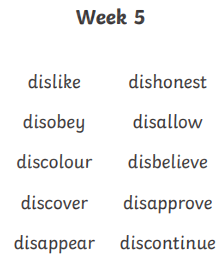 